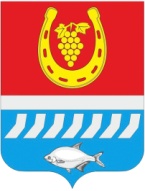 администрациЯ Цимлянского районаПОСТАНОВЛЕНИЕ__.__.2023   	                                  №                                            г. ЦимлянскВ соответствии с постановлением Администрации Цимлянского района от 01.03.2018 № 101 «Об утверждении Порядка разработки, реализации и оценки эффективности муниципальных программ Цимлянского района», решениями Собрания депутатов Цимлянского района от 22.06.2023 № 197 «О внесении изменений в решение Собрания депутатов Цимлянского района от 25.12.2018 № 172 « О принятии Стратегии социально-экономического развития Цимлянского района до 2030 года», от 21.09.2023 № 207 «О внесении изменений в решение Собрания депутатов Цимлянского района от 22.12.2022 № 156 «О бюджете Цимлянского района на 2023 год и на плановый период 2024 и 2025 годов», Администрация Цимлянского районаПОСТАНОВЛЯЕТ:  Внести в постановление Администрации Цимлянского района от 04.12.2018 № 879 «Об утверждении муниципальной программы Цимлянского района «Поддержка казачьих обществ Цимлянского района» изменения, согласно приложению.2. Контроль за выполнением постановления возложить на заместителя главы Администрации Цимлянского района по сельскому хозяйству, ГО и ЧС – начальника отдела сельского хозяйства.Исполняющий обязанности главы Администрации Цимлянского района                                   Е.Н. Ночевкина Постановление вносит отдел сельского хозяйства Администрации Цимлянского района                                                                                                                   Приложение                                                                                                            к постановлению Администрации Цимлянского района                                                                                                 от __.__.2023 №__ИЗМЕНЕНИЯ,вносимые в постановление Администрации Цимлянского районаот 04.12.2018 № 879  «Об утверждении муниципальной программы Цимлянского района «Поддержка казачьих обществ  Цимлянского района»В приложении к постановлению подраздел «Ресурсное обеспечение Программы» раздела «Паспорт муниципальной программы Цимлянского района «Поддержка казачьих обществ Цимлянского района» изложить в редакции:             2. В приложении к постановлению подраздел «Целевые индикаторы и показатели подпрограммы» раздела «Паспорт подпрограммы «Создание условий для привлечения членов казачьих обществ к несению государственной и иной службы» изложить в редакции:           3. В приложении к постановлению подраздел «Ресурсное обеспечение подпрограммы» раздела «Паспорт подпрограммы «Создание условий для привлечения членов казачьих обществ к несению государственной и иной службы» изложить в редакции:          4. В приложении к постановлению подраздел «Ресурсное обеспечение подпрограммы» раздела «Паспорт подпрограммы «Развитие системы образовательных организаций, использующих в образовательном процессе казачий компонент» изложить в редакции: 5. Приложение № 1 к муниципальной программе Цимлянского района «Поддержка казачьих обществ Цимлянского района» изложить в редакции:Приложение № 1к муниципальной программе Цимлянского района «Поддержка казачьих обществ Цимлянского района»СВЕДЕНИЯо показателях муниципальной программы, подпрограмм муниципальной программы и их значениях6. Приложение № 2 к муниципальной программе Цимлянского района «Поддержка казачьих обществ Цимлянского района» изложить в редакции:Приложение № 2к муниципальной программе Цимлянского района «Поддержка казачьих обществ Цимлянского района»ПЕРЕЧЕНЬподпрограмм, основных мероприятий, приоритетных основных мероприятий и мероприятий ведомственных целевых программ муниципальной программы 7. Приложение № 3 к муниципальной программе Цимлянского района «Поддержка казачьих обществ Цимлянского района» изложить в редакции: «Приложение № 3                                                                                                                                                          к муниципальной программе    «Поддержка казачьих обществ Цимлянского района» РАСХОДЫместного бюджета на реализацию муниципальной программы Цимлянского районаПримечание. Список используемых сокращений: ГРБС – главный распорядитель бюджетных средств; РзПр – раздел, подраздел классификации расходов бюджета; ЦСР – целевая статья расходов; ВР – вид расходов; Х – данные ячейки не заполняются.8. Приложение № 4 к муниципальной программе Цимлянского района «Поддержка казачьих обществ Цимлянского района» изложить в редакции:«Приложение № 4                                                                                                                                                         к муниципальной программе                                                             «Поддержка казачьих обществ Цимлянского района»РАСХОДЫна реализацию муниципальной программы Цимлянского районаУправляющий делами                                                                                А.В. КуликО внесении изменений в постановление Администрации Цимлянского района от 04.12.2018 № 879 «Об утверждении  муниципальной программы Цимлянского  района «Поддержка казачьих обществ  Цимлянского района»Ресурсное обеспечение Программыобщий объем финансирования Программы  составляет - 65 202,1 тыс. рублей, в том числе:в 2019 году – 4102,7 тыс. рублей;в 2020 году – 4787,8 тыс. рублей;в 2021 году – 4907,1 тыс. рублей;в 2022 году – 5406,5 тыс. рублей;в 2023 году – 6949,2 тыс. рублей;в 2024 году – 7015,4 тыс. рублей;в 2025 году – 7015,4  тыс. рублей;в 2026 году – 5003,6 тыс. рублей;в 2027 году – 5003,6 тыс. рублей;в 2028 году – 5003,6 тыс. рублей;в 2029 году – 5003,6 тыс. рублей;в 2030 году – 5003,6 тыс. рублей.По источникам финансирования: Областной бюджет – 64 130,2 тыс. руб., в том числе:в 2019 году – 4042,7 тыс. рублей;в 2020 году – 4718,5 тыс. рублей;в 2021 году – 4786,9 тыс. рублей;в 2022 году – 5284,1 тыс. рублей;в 2023 году – 6849,2 тыс. рублей;в 2024 году – 6915,4 тыс. рублей;в 2025 году – 6915,4 тыс. рублей;в 2026 году – 4923,6 тыс. рублей;в 2027 году – 4923,6 тыс. рублей;в 2028 году – 4923,6 тыс. рублей;в 2029 году – 4923,6 тыс. рублей;в 2030 году – 4923,6 тыс. рублей.Бюджет Цимлянского района – 1071,9 тыс. руб., в том числе:в 2019 году – 60,0 тыс. рублей;в 2020 году – 69,3   тыс. рублей;в 2021 году – 120,2 тыс. рублей;в 2022 году – 122,4 тыс. рублей;в 2023 году – 100,0 тыс. рублей;в 2024 году – 100,0 тыс. рублей;в 2025 году – 100,0 тыс. рублей;в 2026 году – 80,0 тыс. рублей;в 2027 году – 80,0 тыс. рублей;в 2028 году – 80,0 тыс. рублей;в 2029 году – 80,0 тыс. рублей;в 2030 году – 80,0 тыс. рублей,могут привлекаться средства федерального бюджета, средства внебюджетных источников. Объемы финансирования Программы носят прогнозный характер и подлежат ежегодной корректировке с учетом возможностей бюджетов различных уровнейПоказатели подпрограммыЧисленность членов казачьих обществ, привлеченных к несению государственной и иной службы российского казачества; участие дружинников в дежурствах, которые осуществляются в соответствии с договорами по оказанию содействия в осуществлении установленных задач и функций исполнительным органам Ростовской области или органам местного самоуправления в составе казачьих дружин; количество договоров (соглашений) по оказанию содействия в осуществлении установленных задач и функций исполнительным органам Ростовской области или органам местного самоуправления в составе казачьих дружин Ресурсное обеспечение подпрограммы общий объем финансирования подпрограммы  составляет 64 698,8 тыс. рублей, в том числе:на 2019 год – 4 082,7 тысяч рублей;на 2020 год – 4 772,8 тысяч рублей;на 2021 год – 4 841,2 тысяч рублей;на 2022 год – 5 284,1 тысяч рублей;на 2023 год – 6 849,2 тысяч рублей;на 2024 год – 6 975,4 тысяч рублей;на 2025 год – 6 975,4 тысяч рублей;на 2026 год – 4 983,6 тысяч рублей;на 2027 год – 4 983,6 тысяч рублей;на 2028 год – 4 983,6 тысяч рублей;на 2029 год – 4 983,6 тысяч рублей;на 2030 год – 4 983,6 тысяч рублей.По источникам финансирования: Областной бюджет – 64 130,2 тыс. руб., в том числе:в 2019 году – 4 042,7 тыс. рублей;в 2020 году – 4 718,5 тыс. рублей;в 2021 году – 4 786,9 тыс. рублей;в 2022 году – 5 284,1 тыс. рублей;в 2023 году – 6 849,2 тыс. рублей;в 2024 году – 6 915,4  тыс. рублей;в 2025 году – 6 915,4  тыс. рублей;в 2026 году – 4 923,6 тыс. рублей;в 2027 году – 4 923,6 тыс. рублей;в 2028 году – 4 923,6 тыс. рублей;в 2029 году – 4 923,6 тыс. рублей;в 2030 году – 4 923,6 тыс. рублей.Бюджет Цимлянского района – 568,6 тыс. руб., в том числе:в 2019 году – 40,0 тыс. рублей;в 2020 году – 54,3 тыс. рублей;в 2021 году – 54,3 тыс. рублей;в 2022 году –   0,0 тыс. рублей;в 2023 году –   0,0 тыс. рублей;в 2024 году – 60,0 тыс. рублей;в 2025 году – 60,0 тыс. рублей;в 2026 году – 60,0 тыс. рублей;в 2027 году – 60,0 тыс. рублей;в 2028 году – 60,0 тыс. рублей;в 2029 году – 60,0 тыс. рублей;в 2030 году – 60,0 тыс. рублей,могут привлекаться средства федерального бюджета, средства внебюджетных источниковРесурсное обеспечение подпрограммы общий объем финансирования подпрограммы – 503,3 тыс. рублей, в том числе:на 2019 год –   20,0 тысяч рублей;на 2020 год –   15,0 тысяч рублей;на 2021 год –   65,9 тысяч рублей;на 2022 год – 122,4 тысяч рублей;на 2023 год – 100,0 тысяч рублей;на 2024 год –   40,0 тысяч рублей;на 2025 год –   40,0 тысяч рублей;на 2026 год –   20,0 тысяч рублей;на 2027 год –   20,0 тысяч рублей;на 2028 год –   20,0 тысяч рублей;на 2029 год –   20,0 тысяч рублей;на 2030 год –   20,0 тысяч рублей.По источникам финансирования:местный бюджет - 503,3 тыс. рублей,в том числе:на 2019 год –   20,0 тысяч рублей;на 2020 год –   15,0 тысяч рублей;на 2021 год –   65,9 тысяч рублей;на 2022 год – 122,4 тысяч рублей;на 2023 год – 100,0 тысяч рублей;на 2024 год –   40,0 тысяч рублей;на 2025 год –   40,0 тысяч рублей;на 2026 год –   20,0 тысяч рублей;на 2027 год –   20,0 тысяч рублей;на 2028 год –   20,0 тысяч рублей;на 2029 год –   20,0 тысяч рублей;на 2030 год –   20,0 тысяч рублей.№ п/пНомер и наименование показателя Вид показателяЕдиница измеренияЗначения показателейЗначения показателейЗначения показателейЗначения показателейЗначения показателейЗначения показателейЗначения показателейЗначения показателейЗначения показателейЗначения показателейЗначения показателейЗначения показателейЗначения показателейЗначения показателей№ п/пНомер и наименование показателя Вид показателяЕдиница измерения2017год2018год2019год2020год2021год2022год2023год2024год2025год2026год2027год2028год2029год2030год123456789101112131415161718Муниципальная программа Цимлянского района  «Поддержка казачьих обществ Цимлянского района»Муниципальная программа Цимлянского района  «Поддержка казачьих обществ Цимлянского района»Муниципальная программа Цимлянского района  «Поддержка казачьих обществ Цимлянского района»Муниципальная программа Цимлянского района  «Поддержка казачьих обществ Цимлянского района»Муниципальная программа Цимлянского района  «Поддержка казачьих обществ Цимлянского района»Муниципальная программа Цимлянского района  «Поддержка казачьих обществ Цимлянского района»Муниципальная программа Цимлянского района  «Поддержка казачьих обществ Цимлянского района»Муниципальная программа Цимлянского района  «Поддержка казачьих обществ Цимлянского района»Муниципальная программа Цимлянского района  «Поддержка казачьих обществ Цимлянского района»Муниципальная программа Цимлянского района  «Поддержка казачьих обществ Цимлянского района»Муниципальная программа Цимлянского района  «Поддержка казачьих обществ Цимлянского района»Муниципальная программа Цимлянского района  «Поддержка казачьих обществ Цимлянского района»Муниципальная программа Цимлянского района  «Поддержка казачьих обществ Цимлянского района»Муниципальная программа Цимлянского района  «Поддержка казачьих обществ Цимлянского района»Муниципальная программа Цимлянского района  «Поддержка казачьих обществ Цимлянского района»Муниципальная программа Цимлянского района  «Поддержка казачьих обществ Цимлянского района»Муниципальная программа Цимлянского района  «Поддержка казачьих обществ Цимлянского района»Муниципальная программа Цимлянского района  «Поддержка казачьих обществ Цимлянского района»1.Показатель 1. Доля членов казачьих обществ, принявших на себя обязательства по несению государственной и иной службы российского казачествастатистическийпроцентов-93,493,593,693,793,893,994,094,194,294,394,494,594,62.Показатель 2. Доля казачьих  образовательных учреждений, выполнивших муниципальное задание, в общем количестве казачьих образовательных организаций, исходя из численности организацийстатистическийпроцентов100,0100,0100,0100,0100,0100,0100,0100,0100,0100,0100,0100,0100,0100,0Подпрограмма 1 «Создание условий для привлечения членов казачьих обществ к несению государственной и иной службы»Подпрограмма 1 «Создание условий для привлечения членов казачьих обществ к несению государственной и иной службы»Подпрограмма 1 «Создание условий для привлечения членов казачьих обществ к несению государственной и иной службы»Подпрограмма 1 «Создание условий для привлечения членов казачьих обществ к несению государственной и иной службы»Подпрограмма 1 «Создание условий для привлечения членов казачьих обществ к несению государственной и иной службы»Подпрограмма 1 «Создание условий для привлечения членов казачьих обществ к несению государственной и иной службы»Подпрограмма 1 «Создание условий для привлечения членов казачьих обществ к несению государственной и иной службы»Подпрограмма 1 «Создание условий для привлечения членов казачьих обществ к несению государственной и иной службы»Подпрограмма 1 «Создание условий для привлечения членов казачьих обществ к несению государственной и иной службы»Подпрограмма 1 «Создание условий для привлечения членов казачьих обществ к несению государственной и иной службы»Подпрограмма 1 «Создание условий для привлечения членов казачьих обществ к несению государственной и иной службы»Подпрограмма 1 «Создание условий для привлечения членов казачьих обществ к несению государственной и иной службы»Подпрограмма 1 «Создание условий для привлечения членов казачьих обществ к несению государственной и иной службы»Подпрограмма 1 «Создание условий для привлечения членов казачьих обществ к несению государственной и иной службы»Подпрограмма 1 «Создание условий для привлечения членов казачьих обществ к несению государственной и иной службы»Подпрограмма 1 «Создание условий для привлечения членов казачьих обществ к несению государственной и иной службы»Подпрограмма 1 «Создание условий для привлечения членов казачьих обществ к несению государственной и иной службы»Подпрограмма 1 «Создание условий для привлечения членов казачьих обществ к несению государственной и иной службы»3.Показатель 1.1. Доля членов казачьих обществ, привлеченных к несению государственной и иной службы российского казачествастатистическийпроцентов-43,243,343,443,543,6--------4.Показатель 1.2. Участие дружинников в дежурствах, которые осуществляются в соответствии с договорами по оказанию содействия в осуществлении установленных задач и функций исполнительным органам Ростовской области или органам местного самоуправления в составе казачьих дружинстатистическийпроцентов100,0100,0100,0100,0100,0100,0100,0100,0100,0100,0100,0100,0100,0100,05.Показатель 1.3. Численность членов казачьих обществ, привлеченных к несению государственной и иной службы российского казачествастатистическийчеловек------4784784784784784784784786.Показатель 1.4.Количество договоров (соглашений) по оказанию содействия в осуществлении установленных задач и функций исполнительным органам Ростовской области или органам местного самоуправления в составе казачьих дружинстатистическийединиц------1818181818181818Подпрограмма 2 «Развитие системы образовательных организаций, использующих в образовательном процессе казачий компонент»Подпрограмма 2 «Развитие системы образовательных организаций, использующих в образовательном процессе казачий компонент»Подпрограмма 2 «Развитие системы образовательных организаций, использующих в образовательном процессе казачий компонент»Подпрограмма 2 «Развитие системы образовательных организаций, использующих в образовательном процессе казачий компонент»Подпрограмма 2 «Развитие системы образовательных организаций, использующих в образовательном процессе казачий компонент»Подпрограмма 2 «Развитие системы образовательных организаций, использующих в образовательном процессе казачий компонент»Подпрограмма 2 «Развитие системы образовательных организаций, использующих в образовательном процессе казачий компонент»Подпрограмма 2 «Развитие системы образовательных организаций, использующих в образовательном процессе казачий компонент»Подпрограмма 2 «Развитие системы образовательных организаций, использующих в образовательном процессе казачий компонент»Подпрограмма 2 «Развитие системы образовательных организаций, использующих в образовательном процессе казачий компонент»Подпрограмма 2 «Развитие системы образовательных организаций, использующих в образовательном процессе казачий компонент»Подпрограмма 2 «Развитие системы образовательных организаций, использующих в образовательном процессе казачий компонент»Подпрограмма 2 «Развитие системы образовательных организаций, использующих в образовательном процессе казачий компонент»Подпрограмма 2 «Развитие системы образовательных организаций, использующих в образовательном процессе казачий компонент»Подпрограмма 2 «Развитие системы образовательных организаций, использующих в образовательном процессе казачий компонент»Подпрограмма 2 «Развитие системы образовательных организаций, использующих в образовательном процессе казачий компонент»Подпрограмма 2 «Развитие системы образовательных организаций, использующих в образовательном процессе казачий компонент»Подпрограмма 2 «Развитие системы образовательных организаций, использующих в образовательном процессе казачий компонент»7.Показатель 2.1. Доля образовательных организаций, использующих в учебно-воспитательной работе культурно-исторические традиции донского казачества и региональные особенности Донского края, в общем количестве муниципальных общеобразовательных организаций Цимлянского районастатистическийпроцентов-4,64,74,74,74,74,84,84,84,84,84,94,94,98.Показатель 2.2.Доля воспитанников казачьих образовательных учреждений, успешно сдавших Единый государственный экзаменстатистическийпроцентов100,0100,0100,0100,0100,0100,0100,0100,0100,0100,0100,0100,0100,0100,0№ п/пНомер и наименование основногомероприятия, приоритетного основного мероприятия,мероприятия ведомственной целевой программыСоисполнитель, участник, ответственный за исполнение основного мероприятия, приоритетного основного мероприятия, мероприятия ВЦПСрокСрокОжидаемый результат (краткое описание)Последствия нереализацииосновного мероприятия, приоритетного основного мероприятия,мероприятия ВЦПСвязьс показателями муниципальной программы(подпрограммы)№ п/пНомер и наименование основногомероприятия, приоритетного основного мероприятия,мероприятия ведомственной целевой программыСоисполнитель, участник, ответственный за исполнение основного мероприятия, приоритетного основного мероприятия, мероприятия ВЦПначала реализацииокончания реализацииОжидаемый результат (краткое описание)Последствия нереализацииосновного мероприятия, приоритетного основного мероприятия,мероприятия ВЦПСвязьс показателями муниципальной программы(подпрограммы)12345678Подпрограмма1 «Создание условий для привлечения членов казачьих обществ к несению государственной и иной службы»Подпрограмма1 «Создание условий для привлечения членов казачьих обществ к несению государственной и иной службы»Подпрограмма1 «Создание условий для привлечения членов казачьих обществ к несению государственной и иной службы»Подпрограмма1 «Создание условий для привлечения членов казачьих обществ к несению государственной и иной службы»Подпрограмма1 «Создание условий для привлечения членов казачьих обществ к несению государственной и иной службы»Подпрограмма1 «Создание условий для привлечения членов казачьих обществ к несению государственной и иной службы»Подпрограмма1 «Создание условий для привлечения членов казачьих обществ к несению государственной и иной службы»Подпрограмма1 «Создание условий для привлечения членов казачьих обществ к несению государственной и иной службы»Цель «Создание условий для развития государственной и иной службы казачества на территории Цимлянского района»Цель «Создание условий для развития государственной и иной службы казачества на территории Цимлянского района»Цель «Создание условий для развития государственной и иной службы казачества на территории Цимлянского района»Цель «Создание условий для развития государственной и иной службы казачества на территории Цимлянского района»Цель «Создание условий для развития государственной и иной службы казачества на территории Цимлянского района»Цель «Создание условий для развития государственной и иной службы казачества на территории Цимлянского района»Цель «Создание условий для развития государственной и иной службы казачества на территории Цимлянского района»Цель «Создание условий для развития государственной и иной службы казачества на территории Цимлянского района»Задача 1 «Организация взаимодействия областных органов исполнительной власти, Администрации Цимлянского района с казачьими обществами Цимлянского района, расширение перечня видов службы, к несению которой привлекаются члены казачьих обществ Цимлянского района, выработка форм и путей привлечения казачьего населения к решению важнейших социальных, экономических и культурных проблем»Задача 1 «Организация взаимодействия областных органов исполнительной власти, Администрации Цимлянского района с казачьими обществами Цимлянского района, расширение перечня видов службы, к несению которой привлекаются члены казачьих обществ Цимлянского района, выработка форм и путей привлечения казачьего населения к решению важнейших социальных, экономических и культурных проблем»Задача 1 «Организация взаимодействия областных органов исполнительной власти, Администрации Цимлянского района с казачьими обществами Цимлянского района, расширение перечня видов службы, к несению которой привлекаются члены казачьих обществ Цимлянского района, выработка форм и путей привлечения казачьего населения к решению важнейших социальных, экономических и культурных проблем»Задача 1 «Организация взаимодействия областных органов исполнительной власти, Администрации Цимлянского района с казачьими обществами Цимлянского района, расширение перечня видов службы, к несению которой привлекаются члены казачьих обществ Цимлянского района, выработка форм и путей привлечения казачьего населения к решению важнейших социальных, экономических и культурных проблем»Задача 1 «Организация взаимодействия областных органов исполнительной власти, Администрации Цимлянского района с казачьими обществами Цимлянского района, расширение перечня видов службы, к несению которой привлекаются члены казачьих обществ Цимлянского района, выработка форм и путей привлечения казачьего населения к решению важнейших социальных, экономических и культурных проблем»Задача 1 «Организация взаимодействия областных органов исполнительной власти, Администрации Цимлянского района с казачьими обществами Цимлянского района, расширение перечня видов службы, к несению которой привлекаются члены казачьих обществ Цимлянского района, выработка форм и путей привлечения казачьего населения к решению важнейших социальных, экономических и культурных проблем»Задача 1 «Организация взаимодействия областных органов исполнительной власти, Администрации Цимлянского района с казачьими обществами Цимлянского района, расширение перечня видов службы, к несению которой привлекаются члены казачьих обществ Цимлянского района, выработка форм и путей привлечения казачьего населения к решению важнейших социальных, экономических и культурных проблем»Задача 1 «Организация взаимодействия областных органов исполнительной власти, Администрации Цимлянского района с казачьими обществами Цимлянского района, расширение перечня видов службы, к несению которой привлекаются члены казачьих обществ Цимлянского района, выработка форм и путей привлечения казачьего населения к решению важнейших социальных, экономических и культурных проблем»1.ОМ 1.1. Привлечение членов казачьих обществ Цимлянского района к несению государственной и иной службы.Администрации Цимлянского района2019 год2030 годувеличение числа членов казачьих обществ задействованных в решении важнейших социальных, экономических и культурных проблем Цимлянского района, сохранение этнической идентичности казачьего населения района; реализация прав граждан, относящих себя к донскому казачеству, в части решения вопросов местного и регионального значения исходя из интересов населения Цимлянского района с учетом исторических и местных традиций; расширение перечня видов деятельности казачьих дружин в рамках установленных полномочий Администрации Цимлянского районанедоукомплектование Вооруженных Сил РФ гражданами подлежащими призыву; сокращение видов деятельности, в которых задействованы казачьи дружины; не исполнение казачьими дружинами обязательств по оказанию содействия Администрации Цимлянского района.1; 1.1; 1.2;1.3; 1.4Подпрограмма 2. «Развитие системы образовательных организаций,   использующих в образовательном процессе  казачий компонент»Подпрограмма 2. «Развитие системы образовательных организаций,   использующих в образовательном процессе  казачий компонент»Подпрограмма 2. «Развитие системы образовательных организаций,   использующих в образовательном процессе  казачий компонент»Подпрограмма 2. «Развитие системы образовательных организаций,   использующих в образовательном процессе  казачий компонент»Подпрограмма 2. «Развитие системы образовательных организаций,   использующих в образовательном процессе  казачий компонент»Подпрограмма 2. «Развитие системы образовательных организаций,   использующих в образовательном процессе  казачий компонент»Подпрограмма 2. «Развитие системы образовательных организаций,   использующих в образовательном процессе  казачий компонент»Подпрограмма 2. «Развитие системы образовательных организаций,   использующих в образовательном процессе  казачий компонент»Цель «Удовлетворение потребности населения в получении доступного и качественного общего, основного общего, среднего общего  в образовательных организациях, использующих в образовательном процессе культурно-исторические традиции донского казачества»Цель «Удовлетворение потребности населения в получении доступного и качественного общего, основного общего, среднего общего  в образовательных организациях, использующих в образовательном процессе культурно-исторические традиции донского казачества»Цель «Удовлетворение потребности населения в получении доступного и качественного общего, основного общего, среднего общего  в образовательных организациях, использующих в образовательном процессе культурно-исторические традиции донского казачества»Цель «Удовлетворение потребности населения в получении доступного и качественного общего, основного общего, среднего общего  в образовательных организациях, использующих в образовательном процессе культурно-исторические традиции донского казачества»Цель «Удовлетворение потребности населения в получении доступного и качественного общего, основного общего, среднего общего  в образовательных организациях, использующих в образовательном процессе культурно-исторические традиции донского казачества»Цель «Удовлетворение потребности населения в получении доступного и качественного общего, основного общего, среднего общего  в образовательных организациях, использующих в образовательном процессе культурно-исторические традиции донского казачества»Цель «Удовлетворение потребности населения в получении доступного и качественного общего, основного общего, среднего общего  в образовательных организациях, использующих в образовательном процессе культурно-исторические традиции донского казачества»Цель «Удовлетворение потребности населения в получении доступного и качественного общего, основного общего, среднего общего  в образовательных организациях, использующих в образовательном процессе культурно-исторические традиции донского казачества»Задача 1 «Содействие развитию в образовательных учреждениях района  физической культуры и массового спорта, способствующих ориентации казачьей молодежи на здоровый образ жизни;содействие сохранению и развитию самобытной казачьей культуры, образа жизни, традиций и духовных ценностей донских казаков»Задача 1 «Содействие развитию в образовательных учреждениях района  физической культуры и массового спорта, способствующих ориентации казачьей молодежи на здоровый образ жизни;содействие сохранению и развитию самобытной казачьей культуры, образа жизни, традиций и духовных ценностей донских казаков»Задача 1 «Содействие развитию в образовательных учреждениях района  физической культуры и массового спорта, способствующих ориентации казачьей молодежи на здоровый образ жизни;содействие сохранению и развитию самобытной казачьей культуры, образа жизни, традиций и духовных ценностей донских казаков»Задача 1 «Содействие развитию в образовательных учреждениях района  физической культуры и массового спорта, способствующих ориентации казачьей молодежи на здоровый образ жизни;содействие сохранению и развитию самобытной казачьей культуры, образа жизни, традиций и духовных ценностей донских казаков»Задача 1 «Содействие развитию в образовательных учреждениях района  физической культуры и массового спорта, способствующих ориентации казачьей молодежи на здоровый образ жизни;содействие сохранению и развитию самобытной казачьей культуры, образа жизни, традиций и духовных ценностей донских казаков»Задача 1 «Содействие развитию в образовательных учреждениях района  физической культуры и массового спорта, способствующих ориентации казачьей молодежи на здоровый образ жизни;содействие сохранению и развитию самобытной казачьей культуры, образа жизни, традиций и духовных ценностей донских казаков»Задача 1 «Содействие развитию в образовательных учреждениях района  физической культуры и массового спорта, способствующих ориентации казачьей молодежи на здоровый образ жизни;содействие сохранению и развитию самобытной казачьей культуры, образа жизни, традиций и духовных ценностей донских казаков»Задача 1 «Содействие развитию в образовательных учреждениях района  физической культуры и массового спорта, способствующих ориентации казачьей молодежи на здоровый образ жизни;содействие сохранению и развитию самобытной казачьей культуры, образа жизни, традиций и духовных ценностей донских казаков»2.ОМ 2.1. Организация и проведение мероприятий по развитию образования, патриотическому и нравственному воспитанию казачьей молодежиОтдел образования 2019 год2030 годповышение уровня  подготовки  учащихся образовательных организаций, использующих в учебно-воспитательной работе культурно-исторические традиции донского казачества и региональные особенности Донского краяутрата системы казачьего образования на основе непрерывности и преемственности2; 2.1; 2.2Номер и наименование подпрограммы, основного мероприятия подпрограммы,мероприятия ведомственной целевой программыОтветственный исполнитель, соисполнитель, участникКод бюджетнойклассификацииКод бюджетнойклассификацииКод бюджетнойклассификацииКод бюджетнойклассификацииОбъем расходов, всего (тыс. рублей)В том числе по годам реализации муниципальной программы(тыс. рублей)В том числе по годам реализации муниципальной программы(тыс. рублей)В том числе по годам реализации муниципальной программы(тыс. рублей)В том числе по годам реализации муниципальной программы(тыс. рублей)В том числе по годам реализации муниципальной программы(тыс. рублей)В том числе по годам реализации муниципальной программы(тыс. рублей)В том числе по годам реализации муниципальной программы(тыс. рублей)В том числе по годам реализации муниципальной программы(тыс. рублей)В том числе по годам реализации муниципальной программы(тыс. рублей)В том числе по годам реализации муниципальной программы(тыс. рублей)В том числе по годам реализации муниципальной программы(тыс. рублей)В том числе по годам реализации муниципальной программы(тыс. рублей)Номер и наименование подпрограммы, основного мероприятия подпрограммы,мероприятия ведомственной целевой программыОтветственный исполнитель, соисполнитель, участникГРБСРзПрЦСРВРОбъем расходов, всего (тыс. рублей)2019 год2020 год2021 год2022 год2023 год2024 год2025 год2026 год2027 год2028 год2029 год2030 год12345678910111213141516171819Муниципальная программа Цимлянского района «Поддержка казачьих обществ Цимлянского района»всего,в том числеХХХХ65202,14102,74787,84907,15406,56949,27015,47015,45003,65003,65003,65003,65003,6Муниципальная программа Цимлянского района «Поддержка казачьих обществ Цимлянского района»Администрация Цимлянского района ХХХХ64698,84082,74772,84841,25284,16849,26975,46975,44983,64983,64983,64983,64983,6Муниципальная программа Цимлянского района «Поддержка казачьих обществ Цимлянского района»отдел образованияХХХХ503,320,015,065,9122,4100,040,040,020,020,020,020,020,0Подпрограмма 1 «Создание условий для привлечения членов казачьих обществк несению государственной и иной службы»Администрация Цимлянского района ХХХХ64698,84082,74772,84841,25284,16849,26975,46975,44983,64983,64983,64983,64983,6Основное мероприятие 1.1. Привлечение членов казачьих обществ к несению государственной и иной службыАдминистрация Цимлянского района ХХХХ64698,84082,74772,84841,25284,16849,26975,46975,44983,64983,64983,64983,64983,6Основное мероприятие 1.1. Привлечение членов казачьих обществ к несению государственной и иной службыАдминистрация Цимлянского района 9020113211002280024038734,74082,74772,84841,20060,060,04983,64983,64983,64983,64983,6Основное мероприятие 1.1. Привлечение членов казачьих обществ к несению государственной и иной службыАдминистрация Цимлянского района 9020113211007104063025964,10005284,16849,26915,46915,400000Подпрограмма 2 «Развитие системы образовательныхорганизаций, использующих в образовательном процессе казачий компонент»Отдел образованияХХХХ503,320,015,065,9122,4100,040,040,020,020,020,020,020,0Основное мероприятие 2.1. Организация и проведение мероприятий по развитию образования, патриотическому и нравственному воспитанию казачьей молодежиОтдел образованияХХХХ503,320,015,065,9122,4100,040,040,020,020,020,020,020,0Основное мероприятие 2.1. Организация и проведение мероприятий по развитию образования, патриотическому и нравственному воспитанию казачьей молодежиОтдел образования90707022120000590612460,920,015,065,980,0100,040,040,020,020,020,020,020,0Основное мероприятие 2.1. Организация и проведение мероприятий по развитию образования, патриотическому и нравственному воспитанию казачьей молодежиОтдел образования9070701212000059061242,400042,400000000Наименование муниципальной программы, номери наименование подпрограммыИсточникфинансированияОбъем расходов, всего (тыс. рублей)в том числе по годам реализации муниципальной программы (тыс. рублей)в том числе по годам реализации муниципальной программы (тыс. рублей)в том числе по годам реализации муниципальной программы (тыс. рублей)в том числе по годам реализации муниципальной программы (тыс. рублей)в том числе по годам реализации муниципальной программы (тыс. рублей)в том числе по годам реализации муниципальной программы (тыс. рублей)в том числе по годам реализации муниципальной программы (тыс. рублей)в том числе по годам реализации муниципальной программы (тыс. рублей)в том числе по годам реализации муниципальной программы (тыс. рублей)в том числе по годам реализации муниципальной программы (тыс. рублей)в том числе по годам реализации муниципальной программы (тыс. рублей)в том числе по годам реализации муниципальной программы (тыс. рублей)Наименование муниципальной программы, номери наименование подпрограммыИсточникфинансированияОбъем расходов, всего (тыс. рублей)2019 год2020 год2021 год2022 год2023 год2024 год2025 год2026 год2027 год2028 год2029 год2030 год123456789101112131415Муниципальная программа Цимлянского района  «Поддержка казачьих обществ Цимлянского района»Всего 65202,14102,74787,84907,15406,56949,27015,47015,45003,65003,65003,65003,65003,6Муниципальная программа Цимлянского района  «Поддержка казачьих обществ Цимлянского района»местный бюджет, 1071,960,069,3120,2122,4100,0100,0100,080,080,080,080,080,0Муниципальная программа Цимлянского района  «Поддержка казачьих обществ Цимлянского района»безвозмездные поступления в местный бюджет, в том числе за счет средств:64130,24042,74718,54786,95284,16849,26915,46915,44923,64923,64923,64923,64923,6Муниципальная программа Цимлянского района  «Поддержка казачьих обществ Цимлянского района»федеральный бюджет-------------Муниципальная программа Цимлянского района  «Поддержка казачьих обществ Цимлянского района»областной бюджет  64130,24042,74718,54786,95284,16849,26915,46915,44923,64923,64923,64923,64923,6Подпрограмма 1 «Создание условий для привле-чения членов казачьих обществк несению государственной и иной службы»Всего 64698,84082,74772,84841,25284,16849,26975,46975,44983,64983,64983,64983,64983,6Подпрограмма 1 «Создание условий для привле-чения членов казачьих обществк несению государственной и иной службы»местный бюджет, 568,640,054,354,30060,060,060,060,060,060,060,0Подпрограмма 1 «Создание условий для привле-чения членов казачьих обществк несению государственной и иной службы»безвозмездные поступления в местный бюджет, в том числе за счет средств:64130,24042,74718,54786,95284,16849,26915,46915,44923,64923,64923,64923,64923,6Подпрограмма 1 «Создание условий для привле-чения членов казачьих обществк несению государственной и иной службы»федеральный бюджет-------------Подпрограмма 1 «Создание условий для привле-чения членов казачьих обществк несению государственной и иной службы»областной бюджет  64130,24042,74718,54786,95284,16849,26915,46915,44923,64923,64923,64923,64923,6Подпрограмма 2       «Развитие системы образовательныхорганизаций, использующих в образовательном процессе казачий компонент»Всего 503,320,015,065,9122,4100,040,040,020,020,020,020,020,0Подпрограмма 2       «Развитие системы образовательныхорганизаций, использующих в образовательном процессе казачий компонент»местный бюджет, 503,320,015,065,9122,4100,040,040,020,020,020,020,020,0Подпрограмма 2       «Развитие системы образовательныхорганизаций, использующих в образовательном процессе казачий компонент»безвозмездные поступления в местный бюджет, в том числе за счет средств:-------------Подпрограмма 2       «Развитие системы образовательныхорганизаций, использующих в образовательном процессе казачий компонент»федеральный бюджет-------------Подпрограмма 2       «Развитие системы образовательныхорганизаций, использующих в образовательном процессе казачий компонент»областной бюджет  -------------